RTP Installation Meeting) – Oct 12, 2019We have about 2 weeks in January for laser work, but sharing w/ PSS after Jan 7.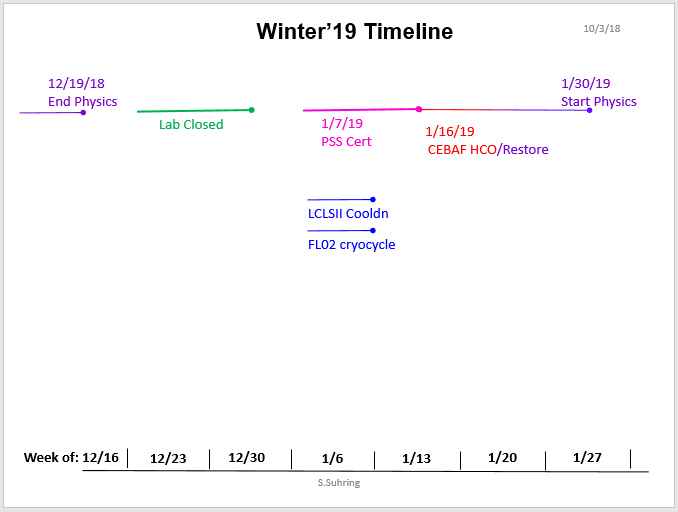 Items for UVA RTP installationUVA RTP Pockels cell in UVA mount, on existing translation stageUVA PS (four + and four -), installed in rackJLAB DAC (four + and four -), EDM screenModify laser cover (LSOP?), pull cablesConvey channel names to Halls (for recording if they want)Configuration/AlignmentGrounding, of opposing plates?Which switches are we going to use (electrical, optical=falcon,dragon?)Remote PC on/offPerformance(thermal) stability studies at UVAplan for tracking stability and tests during SPRING 2019 run (pre-PREX/CREXKDP Backout PlanStore cell in existing mountRetain KDP DAC channels/cables tied offRetain EDM interfaceJLAB RTP SystemRaicol large aperture crystal, metalized (spare when makes sense)RTP MountHVPS